Name of Requester:         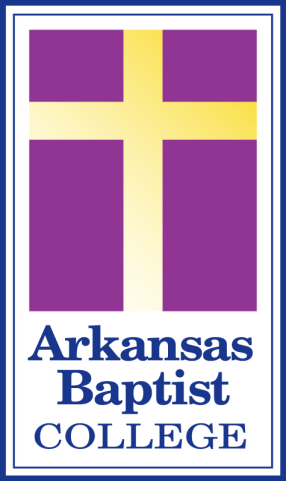 Date:    Department: 	Department Supervisor: 			Work to be done is:    Briefly describe the work that needs to be done. Please include building name, room number and item to be fixed.     